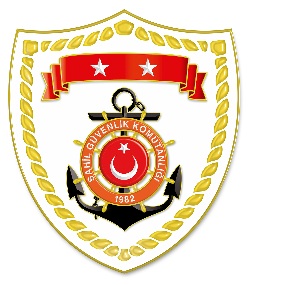 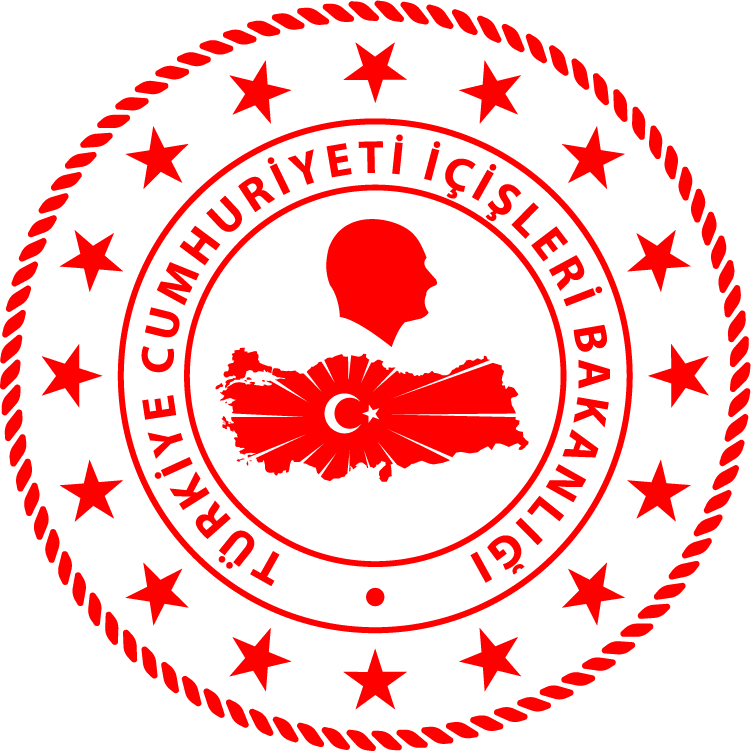 SG Karadeniz Bölge KomutanlığıSG Marmara ve Boğazlar Bölge KomutanlığıSG Ege Deniz Bölge KomutanlığıSG Akdeniz Bölge KomutanlığıS.NUTARİHTESPİTUYGULANAN İDARİ PARA CEZASI MİKTARI (TL)CEZANIN KESİLDİĞİİL/İLÇEAÇIKLAMAS.NUTARİHTESPİTUYGULANAN İDARİ PARA CEZASI MİKTARI (TL)CEZANIN KESİLDİĞİİL/İLÇEAÇIKLAMA101 Ekim 2022Gemi üzerinde birden fazla algarna bulundurmak(2 işlem)6.239SAMSUN/DereköyToplam 5 işlemde 24.069 TL idari para cezası uygulanmıştır.201 Ekim 2022Gerçek kişiler için su ürünleri ruhsat tezkeresini yeniletmeden su ürünleri avcılığı yapmak(2 işlem)2.970DÜZCE/ AkçakocaToplam 5 işlemde 24.069 TL idari para cezası uygulanmıştır.301 Ekim 2022Elektroşok yöntemiyle yasa dışı su ürünleri avcılığı yapmak14.860RİZE/PazarToplam 5 işlemde 24.069 TL idari para cezası uygulanmıştır.S.NUTARİHTESPİTUYGULANAN İDARİ PARA CEZASI MİKTARI (TL)CEZANIN KESİLDİĞİİL/İLÇEAÇIKLAMAS.NUTARİHTESPİTUYGULANAN İDARİ PARA CEZASI MİKTARI (TL)CEZANIN KESİLDİĞİİL/İLÇEAÇIKLAMA130 Eylül 2022Yasak sahada kara ve kıllı midye avcılığı yapmak (3 işlem)7.575İSTANBUL/FatihToplam 9 işlemde 21.091 TL idari para cezası uygulanmıştır.230 Eylül 2022Yasak sahada kara ve kıllı midye avcılığı yapmak (4 işlem)11.289İSTANBUL/BakırköyToplam 9 işlemde 21.091 TL idari para cezası uygulanmıştır.330 Eylül 2022Gerçek kişiler için su ürünleri ruhsat tezkeresini yeniletmeden su ürünleri avcılığı yapmak1.485İSTANBUL/BakırköyToplam 9 işlemde 21.091 TL idari para cezası uygulanmıştır.402 Ekim 2022Gece sualtı tüfeği ile su ürünleri avcılığı yapmak 742ÇANAKKALE/GökçeadaToplam 9 işlemde 21.091 TL idari para cezası uygulanmıştır.S.NUTARİHTESPİTUYGULANAN İDARİ PARA CEZASI MİKTARI (TL)CEZANIN KESİLDİĞİİL/İLÇEAÇIKLAMAS.NUTARİHTESPİTUYGULANAN İDARİ PARA CEZASI MİKTARI (TL)CEZANIN KESİLDİĞİİL/İLÇEAÇIKLAMA101 Ekim 2022Yasak sahada deniz patlıcanı avcılığı yapmak(4 işlem)20.053BALIKESİR/AyvalıkToplam 20 işlemde 104.364 TL idari para cezası uygulanmıştır.201 Ekim 2022İzleme rutin program uygulanmayan alanda çift kabuklu yumuşakça avcılığı yapmak2.525İZMİR/BostanlıToplam 20 işlemde 104.364 TL idari para cezası uygulanmıştır.301 Ekim 2022Gerçek kişiler için ruhsat tezkeresi olmamak
(3 işlem)20.799İZMİR/BostanlıToplam 20 işlemde 104.364 TL idari para cezası uygulanmıştır.401 Ekim 2022Yasak sahada su ürünleri avcılığı yapmak
(2 işlem)12.478İZMİR/BostanlıToplam 20 işlemde 104.364 TL idari para cezası uygulanmıştır.501 Ekim 2022Gemiler için ruhsat tezkeresi olmadan su ürünleri avcılığı yapmak14.860İZMİR/BostanlıToplam 20 işlemde 104.364 TL idari para cezası uygulanmıştır.601 Ekim 2022Zehirli-kimyasal madde kullanarak su ürünleri avcılığı yapmak14.860İZMİR/GüzelbahçeToplam 20 işlemde 104.364 TL idari para cezası uygulanmıştır.701 Ekim 2022Yetiştiricilik kafeslerine 100 metreden yakın avcılık yapmak
(5 işlem)12.254İZMİR/ÇeşmeToplam 20 işlemde 104.364 TL idari para cezası uygulanmıştır.801 Ekim 2022Gece dalış yaparak ticari amaçlı su ürünleri avcılığı yapmak2.525İZMİR/ÇeşmeToplam 20 işlemde 104.364 TL idari para cezası uygulanmıştır.902 Ekim 2022Yasak sahada dalma yöntemiyle deniz patlıcanı avcılığı yapmak2.525BALIKESİR/AyvalıkToplam 20 işlemde 104.364 TL idari para cezası uygulanmıştır.1002 Ekim 2022Gerçek kişiler için su ürünleri ruhsat tezkeresini yeniletmeden su ürünleri avcılığı yapmak 1.485İZMİR/GüzelbahçeToplam 20 işlemde 104.364 TL idari para cezası uygulanmıştır.S.NUTARİHTESPİTUYGULANAN İDARİ PARA CEZASI MİKTARI (TL)CEZANIN KESİLDİĞİİL/İLÇEAÇIKLAMAS.NUTARİHTESPİTUYGULANAN İDARİ PARA CEZASI MİKTARI (TL)CEZANIN KESİLDİĞİİL/İLÇEAÇIKLAMA130 Eylül 2022Yasak sahada trol ile su ürünleri avcılığı yapmak (3 işlem)41.604ADANA/KarataşToplam 10 işlemde 78.300 TL idari para cezası uygulanmıştır.230 Eylül 2022Yasak sahada trol ile su ürünleri avcılığı yapmak (2 işlem)31.203ADANA/KarataşToplam 10 işlemde 78.300 TL idari para cezası uygulanmıştır.301 Ekim 2022Liman içinde su ürünleri avcılığı yapmak 2.525MERSİN/AkdenizToplam 10 işlemde 78.300 TL idari para cezası uygulanmıştır.401 Ekim 2022Özel teknede ticari istihsal vasıtası bulundurmak ve kullanmak 742MERSİN/AkdenizToplam 10 işlemde 78.300 TL idari para cezası uygulanmıştır.502 Ekim 2022Şamandıralarla çevrilmiş yüzme alanı içerisinde su ürünleri avcılığı yapmak742ANTALYA/Konyaaltı Toplam 10 işlemde 78.300 TL idari para cezası uygulanmıştır.602 Ekim 2022Balıkçı barınağında dalış yaparak su ürünleri avcılığı yapmak(2 işlem)1.484HATAY/Çevlik Toplam 10 işlemde 78.300 TL idari para cezası uygulanmıştır.